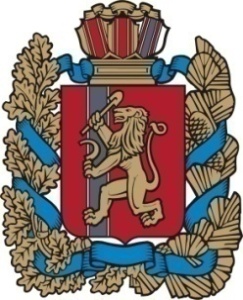 законКрасноярского края											ПроектО ВНЕСЕНИИ ИЗМЕНенИЙ В ЗАКОН КРАЯ«о  ГОСУДАРСТВЕННОЙ ПОДДЕРЖКЕ АГРОПРОМЫШЛЕННОГО КОМПЛЕКСА КРАЯ И РАЗВИТИЯ СЕЛЬСКИХ ТЕРРИТОРИЙ КРАЯ»Статья 1Внести в Закон края от 21 февраля 2006 года № 17-4487 «О государственной поддержке агропромышленного комплекса края  и развития сельских территорий края» (Ведомости высших органов государственной власти Красноярского края, 13 марта 2006 года, № 10 (103); 28 декабря 2006 года, № 58 (151); 14 декабря 2007 года, № 61 (213); 30 декабря 2007 года, № 69 (221); 28 июля 2008 года, № 38 (259); 20 октября 2008 года, № 52 (273); 20 декабря 2008 года, № 67 (288); 16 февраля 2009 года, № 9 (305); 13 апреля 2009 года, № 19 (315); 27 июля 2009 года, № 37 (333); Наш Красноярский край, 2009, 18 декабря; Ведомости высших органов государственной власти Красноярского края, 8 марта 2010 года, № 8 (379); 26 июля 2010 года, № 37 (408); Наш Красноярский край, 2010, 7 декабря; Ведомости высших органов государственной власти Красноярского края, 29 декабря 2010 года, № 68 (439); 27 июня 2011 года, № 32 (473); 17 октября 2011 года, № 52 (493); Наш Красноярский край, 2011, 14 декабря; Ведомости высших органов государственной власти Красноярского края, 11 июня 2012 года, № 24 (536); 27 декабря 2012 года, № 62 (574)/2; 7 мая 2013 года, № 18 (593); 1 ноября 2013 года, № 44 (619)/4; Официальный интернет-портал правовой информации Красноярского края (www.zakon.krskstate.ru), 27 декабря 2013 года; Ведомости высших органов государственной власти Красноярского края, 11 апреля 2014 года, № 12 (640); 19 декабря 2014 года, № 50 (679); 26 декабря 2014 года, 
№ 51 (680); Официальный интернет-портал правовой информации Красноярского края (www.zakon.krskstate.ru), 13 февраля 2015 года; Наш Красноярский край, 2015, 25 февраля; Официальный интернет-портал правовой информации Красноярского края (www.zakon.krskstate.ru), 31 марта 2015 года, 17 июня 2015 года, 17 ноября 2015 года, 7 декабря 2015 года, 12 февраля 2016 года, 18 июля 2016 года, 28 декабря 2016 года, 13 февраля 2017 года, 23 июня 2017 года, 27 октября 2017 года, 26 февраля 2018 года, 30 мая 2018 года, 29 ноября 2018 года,  22 марта 2019 года, 23 июля 2019 года, 17 декабря 2019 года, 25 декабря 2019 года, 29 апреля 2020 года, 22 июля 2020 года, 25 декабря 2020 года) следующие изменения:1) пункт 2 статьи 1.1 после цифр «36,» дополнить цифрами «39.1, 39.2,»;2) пункт 1 статьи 2 дополнить подпунктами «л», «м» следующего содержания:«л) производители муки - организации и индивидуальные предприниматели, осуществляющие первичную и (или) последующую (промышленную) переработку сельскохозяйственной продукции, а именно производство муки из зерновых культур;м) предприятия хлебопекарной промышленности - организации и индивидуальные предприниматели, осуществляющие первичную и (или) последующую (промышленную) переработку сельскохозяйственной продукции, а именно производство хлеба и хлебобулочных изделий недлительного хранения (со сроком годности менее 5 суток);»; 3) пункт 12.1 статьи 5 после цифр «39,» дополнить цифрами «39.1, 39.2,»;4) дополнить статьями 39.1, 39.2 следующего содержания:«Статья 39.1. Возмещение части затрат, связанных с приобретением продовольственной пшеницы1. Средства на возмещение части затрат, связанных с приобретением продовольственной пшеницы для производства муки, предоставляются производителям муки в форме субсидий.2. Предоставление субсидий, предусмотренных настоящей статьей, осуществляется при условии неповышения получателем субсидии средней цены реализации произведенной муки в месяце получения субсидии по отношению к средней цене реализации произведенной муки, сложившейся у получателя субсидии, в месяце, предшествующем месяцу получения субсидии. Средняя цена реализации произведенной получателем субсидии муки определяется путем деления выручки, полученной получателем субсидии от реализации произведенной муки, на объем произведенной и реализованной муки.3. Размер субсидий, предусмотренных настоящей статьей, определяется исходя из объема приобретенной в отчетный период продовольственной пшеницы для производства муки и ставки субсидирования за одну тонну приобретенной продовольственной пшеницы, утверждаемой органом исполнительной власти края в сфере агропромышленного комплекса. Объем приобретенной получателем субсидии продовольственной пшеницы, подлежащий субсидированию в отчетном периоде, не должен превышать более чем в три раза объем продовольственной пшеницы, использованной для производства муки, определенный с применением коэффициента для перерасчета муки в продовольственную пшеницу, равного 1,24, за аналогичный период года, предшествующего году предоставления субсидий.4. Отчетным периодом является месяц в период с марта по сентябрь года предоставления субсидий включительно.5. Порядок предоставления субсидий, в том числе перечень, формы и сроки представления и рассмотрения документов, необходимых для получения субсидий, а также порядок возврата субсидий в случае нарушения условий, установленных при их предоставлении, утверждаются Правительством края.Статья 39.2. Возмещение части затрат на  реализацию произведенных и реализованных хлеба и хлебобулочных изделий1. Средства на возмещение  части затрат на реализацию произведенных и реализованных хлеба и хлебобулочных изделий предоставляются предприятиям хлебопекарной промышленности в форме субсидии.2. Предоставление субсидий, предусмотренных настоящей статьей, осуществляется при условии неповышения получателем субсидии средней цены реализации хлеба и хлебобулочных изделий в месяце получения субсидии по отношению к средней цене, сложившейся у получателя субсидии, в месяце, предшествующем месяцу получения субсидии. Средняя цена реализации хлеба и хлебобулочных изделий определяется путем деления выручки, полученной получателем субсидии от реализации произведенных хлеба и хлебобулочных изделий, на объем произведенных и реализованных хлеба и хлебобулочных изделий.3. Размер субсидий, предусмотренных настоящей статьей, определяется исходя из объема произведенных и реализованных хлеба и хлебобулочных изделий за отчетный период и ставки субсидирования за одну тонну произведенных и реализованных хлеба и хлебобулочных изделий.4. Отчетным периодом является месяц в период с марта по сентябрь года предоставления субсидий включительно.5. Порядок предоставления субсидий, в том числе перечень, формы и сроки представления и рассмотрения документов, необходимых для получения субсидий, а также порядок возврата субсидий в случае нарушения условий, установленных при их предоставлении, утверждаются Правительством края.».Статья 2Настоящий Закон вступает в силу в день, следующий за днем его официального опубликования.ГубернаторКрасноярского края                                                                            	А.В. Усс« ____» ___________ 2021 г.